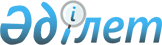 Об утверждении норм образования и накопления коммунальных отходов по Алтынсаринскому району
					
			Утративший силу
			
			
		
					Решение маслихата Алтынсаринского района Костанайской области от 24 октября 2016 года № 49. Зарегистрировано Департаментом юстиции Костанайской области 24 ноября 2016 года № 6710. Утратило силу решением маслихата Алтынсаринского района Костанайской области от 10 февраля 2020 года № 292
      Сноска. Утратило силу решением маслихата Алтынсаринского района Костанайской области от 10.02.2020 № 292 (вводится в действие по истечении десяти календарных дней после дня его первого официального опубликования).
      В соответствии с подпунктом 1) статьи 19-1 Экологического кодекса Республики Казахстан от 9 января 2007 года, с подпунктом 15) пункта 1 статьи 6 Закона Республики Казахстан от 23 января 2001 года "О местном государственном управлении и самоуправлении в Республике Казахстан" Алтынсаринский районный маслихат РЕШИЛ:
      1. Утвердить нормы образования и накопления коммунальных отходов по Алтынсаринскому району согласно приложению к настоящему решению.
      2. Контроль за исполнением настоящего решения возложить на заместителя акима Алтынсаринского района курирующий данный вопрос.
      3. Настоящее решение вводится в действие по истечении десяти календарных дней после дня его первого официального опубликования.
      "СОГЛАСОВАНО"
      Руководитель государственного учреждения
      "Отдел жилищно-коммунального хозяйства,
      пассажирского транспорта и автомобильных
      дорог акимата Алтынсаринского района"
      ______________________ Е. Ишмухамбетов
      24 октября 2016 год Нормы образования и накопления
коммунальных отходов по Алтынсаринскому району
					© 2012. РГП на ПХВ «Институт законодательства и правовой информации Республики Казахстан» Министерства юстиции Республики Казахстан
				
      Председатель сессии

А. Лингер

      Секретарь Алтынсаринского
районного маслихата

Б. Есмуханов
Приложение
к решению маслихата
от 24 октября 2016 года № 49
№
Объект накопления коммунальных отходов
Расчетная единица
Годовая норма накопления коммунальных отходов, м3
1
Домовладения благоустроенные 
1 житель
1,30
2
Интернаты, детские дома, дома престарелых
1 место
1,10
3
Гостиницы, дома отдыха
1 место
1,70
4
Детские сады, ясли
1 место
1,31
5
Учреждения, организации, офисы, конторы, сбербанки, отделения связи 
1 сотрудник
1,57
6
Поликлиники
1 посещение
0,05
7
Больницы, прочие лечебно-профилактические учреждения
1 койко-место
1,70
8
Школы и другие учебные заведения
1 учащийся
0,15
9
Рестораны, кафе, учреждения общественного питания
1 посадочное место
1,25
10
Театры, кинотеатры, концертные залы, ночные клубы, игровые -развлекательные центры
1 посадочное место
0,30
11
Спортивные, танцевальные и игровые залы
1 м2 общей площади
0,24
12
Продовольственные магазины
1 м2 торговой площади
0,60
13
Промтоварные магазины, супермаркеты 
1 м2 торговой площади
0,55
14
Аптеки 
1 м2 торговой площади
0,42
15
Автостоянки, автомойки, автозаправочные станции, гаражи 
1 машино-место
1,50
16
Автомастерские 
1 работник
0,90
17
Парикмахерские, косметические салоны
1 рабочее место
1,10
18
Прачечные, химчистки, ремонт бытовой техники, швейные ателье
1 м2 общей площади
0,30
19
Бани, сауны
1 м2 общей площади
0,85
20
Домовладения неблагоустроенные 
1 житель
1,90